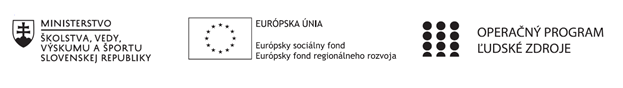 Správa o činnosti pedagogického klubu Príloha:Prezenčná listina zo stretnutia pedagogického klubuPrioritná osVzdelávanieŠpecifický cieľ1.1.1 Zvýšiť inkluzívnosť a rovnaký prístup ku kvalitnému vzdelávaniu a zlepšiť výsledky a kompetencie detí a žiakovPrijímateľStredná priemyselná škola stavebná a geodetická, Drieňova 35, 826 64 BratislavaNázov projektuZvýšenie kvality odborného vzdelávania a prípravy na Strednej priemyselnej škole stavebnej a geodetickejKód projektu  ITMS2014+312011Z818Názov pedagogického klubu Klub prírodovednej gramotnostiDátum stretnutia  pedagogického klubu22.11.2021Miesto stretnutia  pedagogického klubuSídlo školyMeno koordinátora pedagogického klubuIng. Mária HrtkováOdkaz na webové sídlo zverejnenej správyhttps://stav-geo.edupage.org/Manažérske zhrnutie:Kľúčové slová : finančná gramotnosť, rozvoj, slovné úlohy, IKT technológie a zručnostiStretnutie pedagogického klubu bolo venované projektom vo finančnej gramotnosti s využitím IKT technológiíManažérske zhrnutie:Kľúčové slová : finančná gramotnosť, rozvoj, slovné úlohy, IKT technológie a zručnostiStretnutie pedagogického klubu bolo venované projektom vo finančnej gramotnosti s využitím IKT technológiíHlavné body, témy stretnutia, zhrnutie priebehu stretnutia:         Digitálna gramotnosť je jeden z kľúčových predpokladov úspešnej transformácie na informačnú spoločnosť a znalostnú ekonomiku . Pre zvýšenie finančnej gramotnosti študentov je potrebné ich lepšie pripraviť na používanie moderných informačných a komunikačných technológií (IKT)         Cieľom  výchovno – vzdelávacieho  procesu žiakov by malo byť  nadobudnutie zručnosti  a postojov, ktoré sa týkajú ekonomického života spoločnosti ,každodenného života občana v nej, aby získali praktické zručnosti spojené s využívaním ekonomických ukazovateľov a právnych noriem.  Je vhodné využívať dostupné prostriedky IKT a voľnejšou – hravou formou implementovať jednotlivé témy  do edukačného procesu Hlavné body, témy stretnutia, zhrnutie priebehu stretnutia:         Digitálna gramotnosť je jeden z kľúčových predpokladov úspešnej transformácie na informačnú spoločnosť a znalostnú ekonomiku . Pre zvýšenie finančnej gramotnosti študentov je potrebné ich lepšie pripraviť na používanie moderných informačných a komunikačných technológií (IKT)         Cieľom  výchovno – vzdelávacieho  procesu žiakov by malo byť  nadobudnutie zručnosti  a postojov, ktoré sa týkajú ekonomického života spoločnosti ,každodenného života občana v nej, aby získali praktické zručnosti spojené s využívaním ekonomických ukazovateľov a právnych noriem.  Je vhodné využívať dostupné prostriedky IKT a voľnejšou – hravou formou implementovať jednotlivé témy  do edukačného procesu Závery a odporúčania:Odporúčame zaviesť do vyučovacie procesu projektové vyučovanie zamerané na  realistické finančné situácie a problémy, ktoré odzrkadľujú zložitosť situácií reálneho života, spolupracovať s finančnými inštitúciami, absolvovať workshopy a školenia za účasti profesionálneho lektora, využívať dostupný učebný materiál, ktorý bude slúžiť ako oporný bod pre výučbu finančnej gramotnosti napr.projekt Digitálna gramotnosť spoločností Slovak Telekom a Accenture. , projekt nadácie SLSP,  OVB Allfinanz)Závery a odporúčania:Odporúčame zaviesť do vyučovacie procesu projektové vyučovanie zamerané na  realistické finančné situácie a problémy, ktoré odzrkadľujú zložitosť situácií reálneho života, spolupracovať s finančnými inštitúciami, absolvovať workshopy a školenia za účasti profesionálneho lektora, využívať dostupný učebný materiál, ktorý bude slúžiť ako oporný bod pre výučbu finančnej gramotnosti napr.projekt Digitálna gramotnosť spoločností Slovak Telekom a Accenture. , projekt nadácie SLSP,  OVB Allfinanz)Vypracoval (meno, priezvisko)Ing. Mária HrtkováDátum22.11.2021PodpisSchválil (meno, priezvisko)Ing. Karol ĎungelDátumPodpis